Předložky s/z IVyzkoušejte si řešení následujících úloh. Víte, kdy napsat předložku s, kdy z? Odhalíte chyby v psaní těchto předložek? Nevíte si s něčím rady? Zkuste najít nápovědu ve videu: Psaní S a Z v předložkáchPracovní list pro žáky, kteří se připravují na přijímací zkoušky ke studiu na víceletých gymnáziích i čtyřletých oborech středních škol, je součástí rozšíření kolekce, jejímž cílem je pomoci žákům při přípravě na jednotnou přijímací zkoušku z českého jazyka a literatury. _________________________________________________1.	Která z následujících vět obsahuje chybnou předložku?  A)	Jsem s tvou prací hodně nespokojený.B)	Celé odpoledne se někde toulala s kamarádkami.C)	Z ničeho nic se zatáhlo a s oblohy začaly vypadávat první kapky. D)	Ke svačině bych si přála dva nebo tři rohlíky s jahodovou marmeládou.  2.	Která z následujících vět obsahuje chybnou předložku?  A)	Na předposlední zastávce z autobusu vystoupila.  B)	Otevřel dokument z nějakým hodně podivným názvem.C)	Příliš vzpomínek z letošních cest po jižní Evropě se mu nevybavilo.D)	Volný pád z takové výšky se dosud nepodařilo nikomu na světě přežít.3.	Rozhodněte o každé z následujících vět, zda je napsána správně (ANO), 
či nikoli (NE):  
                                                                                                                    ANO   NE3.1	Kvůli neochotě vesničanů mluvit jsem se vrátil z prázdnou.  3.2	Nějaká mladá paní s kočárkem byla jediným svědkem.3.3	Z domu vyšel zarputile se tvářící starší muž.3.4	Někdy přece s té postele vstát musím.4.	Rozhodněte o každé z následujících vět, zda je napsána správně (ANO), 
či nikoli (NE):  
                                                                                                                    ANO   NE4.1	Hranolky z kečupem mohl jíst každý den.  4.2	Vyplavala ryba s obrovskými ploutvemi.4.3	Je to všechno vyrobené s tvrdého plastu.4.4	Ztratil jsem klíče s přívěskem z drahého kovu. 5.	Rozhodněte o každé z následujících vět, zda je napsána správně (ANO), 
či nikoli (NE):  
                                                                                                                    ANO   NE5.1	Půjdu raději s ní.   5.2	Cukroví upečené z tohoto těsta chutná.  5.3	Znám to s takového špatného filmu.  5.4	Poznáte ho podle čepice vyrobené z papíru.ŘešeníC)B)3.1 NE, 3.2 ANO, 3.3 ANO, 3.4 NE4.1 NE, 4.2 ANO, 4.3 NE, 4.4 ANO5.1 ANO, 5.2 ANO, 5.3 NE, 5.4 ANO Co jsem se touto aktivitou naučil(a):………………………………………………………………………………………………………………………………………………………………………………………………………………………………………………………………………………………………………………………………………………………………………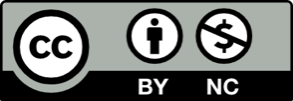 